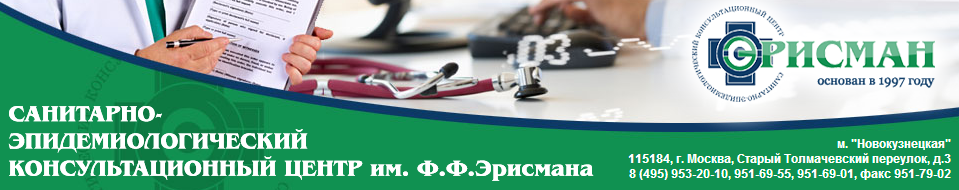 Проведение профилактических осмотровПрофосмотр по приказу 302 н и сменивший его приказ 29 н, направлены на сохранение здоровья и трудоспособности работников и предупреждение возникновения профессиональных заболеваний. Подразделяются на предварительные (при поступлении на работу) и периодические (осуществляемые в процессе трудовой деятельности). Цель проведения предварительных профосмотров - осмотр и определение профессиональной пригодности трудящихся по состоянию здоровья. Периодические профосмотры нацелены на раннее выявление признаков профессиональных заболеваний и своевременное проведение профилактических мероприятий. Основные требования, предъявляемые к профосмотрам: целенаправленность, тщательность, полнота охвата, быстрота проведения, четкость ведения документации, координация действий всех учреждений и специалистов. Частота проведения периодических профосмотров определяется территориальными органами Федеральной службы по надзору в сфере защиты прав потребителей и благополучия человека совместно с работодателем, исходя из конкретной санитарно-гигиенической и эпидемиологической ситуации, но они должны проводиться не реже, чем один раз в два года. Результаты периодического профосмотра по приказу 302 н Минздрава России оформляются в виде заключительного акта, который выдается представителю предприятия в 4-х экземплярах. Результаты предварительного профосмотра оформляютя в виде индивидуального заключения и выдаются в руки работнику. Нормативно-правовые документыПриказ Минздравсоцразвития России от 12.04.2011 № 302 н (ред. от 15.05.2013) "Об утверждении перечней вредных и (или) опасных производственных факторов и работ, при выполнении которых проводятся обязательные предварительные и периодические медицинские осмотры (обследования), и Порядка проведения обязательных предварительных и периодических медицинских осмотров (обследований) работников, занятых на тяжелых работах и на работах с вредными и (или) опасными условиями труда"Ст. 4 Федерального Закона N181-ФЗ от 17.07.99 "Об основах охраны труда в РФ": Признание и обеспечение приоритета жизни и здоровья работников - одно из основных направлений государственной политики в области охраны труда;Ст. 210 Трудового Кодекса РФ: Основным направлением государственной политики в области охраны труда является обеспечение приоритета сохранения жизни и здоровья работников;Ст. 213 Трудового Кодекса РФ: Работники, занятые на тяжелых работах и на работах с вредными и (или) опасными условиями труда (в том числе на подземных работах), а также на работах, связанных с движением транспорта, проходят обязательные предварительные (при поступлении на работу) и периодические (для лиц в возрасте до 21 года - ежегодные) медицинские осмотры (обследования) для определения пригодности этих работников для выполнения поручаемой работы и предупреждения профессиональных заболеваний.С 1 апреля 2021 г. вступил в силу новый порядок проведения обязательных предварительных и периодических медицинских осмотров работников (приказ Министерства здравоохранения Российской Федерации от 28.01.2021 № 29н или Порядок проведения медицинских осмотров № 29н). Нормативно-правовые документыПриказ Минздрава России от 28.01.2021 N 29н (ред. от 01.02.2022) "Об утверждении Порядка проведения обязательных предварительных и периодических медицинских осмотров работников, предусмотренных частью четвертой статьи 213 Трудового кодекса Российской Федерации, перечня медицинских противопоказаний к осуществлению работ с вредными и (или) опасными производственными факторами, а также работам, при выполнении которых проводятся обязательные предварительные и периодические медицинские осмотры" (Зарегистрировано в Минюсте России 29.01.2021 N 62277)Психиатрическое освидетельствованиеПри поступлении на работу работодатель вправе направить будущего сотрудника на обязательное психиатрическое освидетельствование. В обязательном порядке направляются кандидаты на должность, функционал которой связан с разными особенностями: условиями повышенной опасности (особые условия труда с риском для жизни)взаимодействием с вредными веществами (работа с химикатами, взрывоопасными продуктами)взаимодействие с автотехникой и сложным оборудованием (водители, крановщики, операторы станков и др.)неблагоприятными факторами на производстве (спуск под воду, под землю, верхолазные работы и т. п.)Прохождение данного вида медицинского обследования необходимо пройти работникам: медицинских организаций;торговых точек;пищевой промышленности;бытового обслуживания;общепита;детских учреждений (детсады, школы, лагеря) и др.Нормативно-правовые документыПостановление Правительства РФ от 23 сентября 2002 г. N 695 "О прохождении обязательного психиатрического освидетельствования работниками, осуществляющими отдельные виды деятельности, в том числе деятельность, связанную с источниками повышенной опасности (с влиянием вредных веществ и неблагоприятных производственных факторов), а также работающими в условиях повышенной опасности" (с изменениями и дополнениями);Правила прохождения обязательного психиатрического освидетельствования работниками, осуществляющими отдельные виды деятельности, в том числе деятельность, связанную с источниками повышенной опасности (с влиянием вредных веществ и неблагоприятных производственных факторов), а также работающими в условиях повышенной опасности;Постановление Правительства РФ от 28.04.1993 N 377 (ред. от 23.09.2002) "О реализации Закона Российской Федерации "О психиатрической помощи и гарантиях прав граждан при ее оказании" (вместе с "Перечнем медицинских психиатрических противопоказаний для осуществления отдельных видов профессиональной деятельности и деятельности, связанной с источником повышенной опасности").ВакцинацияВ Центре используются вакцины отечественного и импортного производства, разрешенные к применению на территории Российской Федерации.Вакцинация проводится от:ДифтерииСтолбнякаГепатита, АГепатита ВКлещевого энцефалитаГриппаКориКраснухиCovid-19